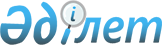 Ақүйік ауылдық округінің 2023-2025 жылдарға арналған бюджеті туралыҚызылорда облысы Жаңақорған аудандық мәслихатының 2022 жылғы 29 желтоқсандағы № 333 шешімі.
      "Қазақстан Республикасының Бюджет кодексі" Қазақстан Республикасы Кодексінің 9-1 бабының 2-тармағына және "Қазақстан Республикасындағы жергілікті мемлекеттік басқару және өзін-өзі басқару туралы" Қазақстан Республикасы Заңының 6 бабына сәйкес Жаңақорған аудандық мәслихаты ШЕШТІ:
      1. Ақүйік ауылдық округінің 2023 - 2025 жылдарға арналған бюджеті тиісінше 1, 2 және 3-қосымшаларға сәйкес, оның ішінде 2023 жылға мынадай көлемде бекітілсін:
      1) кірістер –103 827 мың теңге, оның ішінде:
      салықтық түсімдер – 6 408 мың теңге;
      салықтық емес түсімдер – 0 ;
      негізгі капиталды сатудан түсетін түсімдер – 0;
      трансферттердің түсімі – 97 419 мың теңге;
      2) шығындар – 104 340,9мың теңге;
      3) таза бюджеттік кредиттеу – 0;
      бюджеттік кредиттер – 0;
      бюджеттік кредиттерді өтеу – 0 ;
      4) қаржы активтерімен жасалатын операциялар бойынша сальдо – 0;
      қаржы активтерін сатып алу – 0;
      мемлекеттің қаржы активтерін сатудан түсетін түсімдер – 0;
      5) бюджет тапшылығы (профициті) – -513,9мың теңге;
      6) бюджет тапшылығын қаржыландыру (профицитін пайдалану) – 513,9мың теңге.
      Ескерту. 1-тармақ жаңа редакцияда - Қызылорда облысы Жаңақорған аудандық мәслихатының 01.06.2023 № 25 шешімімен (01.01.2023 бастап қолданысқа енгізіледі).


      2. Аудандық бюджеттен ауылдық округ бюджетіне берілетін субвенция мөлшері 2023 жылға 91 166 мың теңге.
      3. Осы шешім 2023 жылдың 1 қантарынан бастап қолданысқа енгізіледі және ресми жариялауға жатады. Ақүйік ауылдық округінің 2023 жылға арналған бюджеті
      Ескерту. 1-қосымша жаңа редакцияда - Қызылорда облысы Жаңақорған аудандық мәслихатының 01.06.2023 № 25 шешімімен (01.01.2023 бастап қолданысқа енгізіледі). Ақүйік ауылдық округінің 2024 жылға арналған бюджеті Ақүйік ауылдық округінің 2025 жылға арналған бюджеті
					© 2012. Қазақстан Республикасы Әділет министрлігінің «Қазақстан Республикасының Заңнама және құқықтық ақпарат институты» ШЖҚ РМК
				
      Жаңақорған ауданы мәслихатының хатшысы 

Ғ.Сопбеков
Жаңақорған аудандық мәслихатының
2022 жылғы 29 желтоқсандағы
№ 333 шешіміне 1-қосымша
Санаты
Санаты
Санаты
Санаты
Сомасы, мыңтеңге
Сыныбы
Сыныбы
Сыныбы
Сомасы, мыңтеңге
Ішкісыныбы
Ішкісыныбы
Сомасы, мыңтеңге
Атауы
I. КІРІСТЕР
103 827
1
Салықтық түсімдер
6408
01
Табыс салығы 
1426
2
Жеке табыс салығы
1426
04
Меншiкке салынатын салықтар
4982
1
Мүлiкке салынатын салықтар
90
3
Жер салығы
246
4
Көлiк құралдарына салынатын салық
4597
5
Біріңғай жер салығы
49
4
Трансферттердің түсімдері
97 419
02
Мемлекеттiк басқарудың жоғары тұрған органдарынан түсетiн трансферттер
97 419
3
Аудандардың (облыстық маңызы бар қаланың) бюджетінен трансферттер
97 419
Функционалдық топ
Функционалдық топ
Функционалдық топ
Функционалдық топ
Сомасы, мың
теңге
Бюджеттікбағдарламалардыңәкімшісі
Бюджеттікбағдарламалардыңәкімшісі
Бюджеттікбағдарламалардыңәкімшісі
Сомасы, мың
теңге
Бағдарлама
Бағдарлама
Сомасы, мың
теңге
Атауы
Сомасы, мың
теңге
II. ШЫҒЫНДАР
104340,9
01
Жалпы сипаттағы мемлекеттiк қызметтер
43 259,9
124
Аудандық маңызы бар қала, ауыл, кент, ауылдық округ әкімінің аппараты
43 259,9
001
Аудандық маңызы бар қала, ауыл, кент, ауылдық округ әкімінің қызметін қамтамасыз етужөніндегі қызметтер
43 259,9
06
Әлеуметтiк көмек және әлеуметтiк қамсыздандыру
11 223
124
Аудандық маңызы бар қала, ауыл, кент, ауылдық округ әкімінің аппараты
11 223
003
Мұқтаж азаматтарға үйде әлеуметтік көмек көрсету
11 223
07
Тұрғын үй-коммуналдық шаруашылық
16 884
124
Аудандық маңызы бар қала, ауыл, кент, ауылдық округ әкімінің аппараты
16 884
008
Елді мекендерде көшелерді жарықтандыру
3 876
009
Елді мекендердің санитариясын қамтамасыз ету
289
011
Елді мекендерді абаттандыру мен көгалдандыру
12 719
08
Мәдениет, спорт, туризм және ақпараттық кеңістiк
32974
124
Аудандық маңызы бар қала, ауыл, кент, ауылдық округ әкімінің аппараты
32703
006
Жергілікті деңгейде мәдени-демалыс жұмысын қолдау
32703
124
Аудандық маңызы бар қала, ауыл, кент, ауылдық округ әкімінің аппараты
271
028
Жергілікті деңгейде дене шынықтыру- сауықтыру және спорттық ісшараларды өткізу
271
3. Таза бюджеттік кредит беру
0
4. Қаржы активтерімен жасалатын операциялар бойынша сальдо
0
5. Бюджет тапшылығы (профициті)
-513,9
6. Бюджет тапшылығын қаржыландыру (профицитті пайдалану)
513,9
8
Бюджет қаражаттарының пайдаланылатын қалдықтары
513,9
01
Бюджет қаражатының қалдығы
513,9
1
Бюджет қаражатының бос қалдықтары
516,0
2
Есепті кезең соңындағы бюджет қаражатының қалдықтары
2,1Жаңақорған аудандық мәслихатының
2022 жылғы 29 желтоқсандағы
№ 333 шешіміне 2 қосымша
Санаты
Санаты
Санаты
Санаты
Сомасы, мың теңге
Сыныбы
Сыныбы
Сыныбы
Сомасы, мың теңге
Ішкі сыныбы
Ішкі сыныбы
Сомасы, мың теңге
Атауы
I. КІРІСТЕР
102452
1
Салықтық түсімдер
6728
01
Табыс салығы 
1497
2
Жеке табыс салығы
1497
04
Меншiкке салынатын салықтар
5231
1
Мүлiкке салынатын салықтар
95
3
Жер салығы
258
4
Көлiк құралдарына салынатын салық
4827
5
Біріңғай жер салығы
51
4
Трансферттердің түсімдері
95724
02
Мемлекеттiк басқарудың жоғары тұрған органдарынан түсетiн трансферттер
95724
3
Аудандардың (облыстық маңызы бар қаланың) бюджетінен трансферттер
95724
Функционалдық топ
Функционалдық топ
Функционалдық топ
Функционалдық топ
Сомасы, мың теңге
Бюджеттік бағдарламалардың әкімшісі
Бюджеттік бағдарламалардың әкімшісі
Бюджеттік бағдарламалардың әкімшісі
Сомасы, мың теңге
Бағдарлама
Бағдарлама
Сомасы, мың теңге
Атауы
Сомасы, мың теңге
II. ШЫҒЫНДАР
102452
01
Жалпы сипаттағы мемлекеттiк қызметтер
44883
124
Аудандық маңызы бар қала, ауыл, кент, ауылдық округ әкімінің аппараты
44883
001
Аудандық маңызы бар қала, ауыл, кент, ауылдық округ әкімінің қызметін қамтамасызету жөніндегі қызметтер
44883
06
Әлеуметтiк көмек және әлеуметтiк қамсыздандыру
11784
124
Аудандық маңызы бар қала, ауыл, кент, ауылдық округ әкімінің аппараты
11784
003
Мұқтаж азаматтарға үйде әлеуметтік көмек көрсету
11784
07
Тұрғын үй-коммуналдық шаруашылық
11162
124
Аудандық маңызы бар қала, ауыл, кент, ауылдық округ әкімінің аппараты
11162
008
Елді мекендерде көшелерді жарықтандыру
1199
009
Елді мекендердің санитариясын қамтамасыз ету
303
011
Елді мекендерді абаттандыру мен көгалдандыру
9660
08
Мәдениет, спорт, туризм және ақпараттық кеңістiк
34623
124
Аудандық маңызы бар қала, ауыл, кент, ауылдық округ әкімінің аппараты
34623
006
Жергілікті деңгейде мәдени-демалыс жұмысын қолдау
34338
124
Аудандық маңызы бар қала, ауыл, кент, ауылдық округ әкімінің аппараты
285
028
Жергілікті деңгейде денешынықтыру- сауықтыру және спорттық ісшараларды өткізу
285
3. Таза бюджеттік кредит беру
0
4. Қаржы активтерімен жасалатын операциялар бойынша сальдо
0
5. Бюджет тапшылығы (профициті)
0
6. Бюджет тапшылығын қаржыландыру (профицитті пайдалану)
0Жаңақорған аудандық мәслихатының
2022 жылғы 29 желтоқсандағы
№ 333 шешіміне 3 қосымша
Санаты
Санаты
Санаты
Санаты
Сомасы, мың теңге
Сыныбы
Сыныбы
Сыныбы
Сомасы, мың теңге
Ішкі сыныбы
Ішкі сыныбы
Сомасы, мың теңге
Атауы
I. КІРІСТЕР
106553
1
Салықтық түсімдер
6997
01
Табыс салығы 
1557
2
Жеке табыс салығы
1557
04
Меншiкке салынатын салықтар
5440
1
Мүлiкке салынатын салықтар
99
3
Жер салығы
268
4
Көлiк құралдарына салынатын салық
5020
5
Біріңғай жер салығы
53
4
Трансферттердің түсімдері
99556
02
Мемлекеттiк басқарудың жоғары тұрған органдарынан түсетiн трансферттер
99556
3
Аудандардың (облыстық маңызы бар қаланың) бюджетінен трансферттер
99556
Функционалдық топ
Функционалдық топ
Функционалдық топ
Функционалдық топ
Сомасы, мың теңге
Бюджеттік бағдарламалардың әкімшісі
Бюджеттік бағдарламалардың әкімшісі
Бюджеттік бағдарламалардың әкімшісі
Сомасы, мың теңге
Бағдарлама
Бағдарлама
Сомасы, мың теңге
Атауы
Сомасы, мың теңге
II. ШЫҒЫНДАР
106553
01
Жалпы сипаттағы мемлекеттiк қызметтер
46679
124
Аудандық маңызы бар қала, ауыл, кент, ауылдық округ әкімінің аппараты
46679
001
Аудандық маңызы бар қала, ауыл, кент, ауылдық округ әкімінің қызметін қамтамасызету жөніндегі қызметтер
46679
06
Әлеуметтiк көмек және әлеуметтiк қамсыздандыру
12256
124
Аудандық маңызы бар қала, ауыл, кент, ауылдық округ әкімінің аппараты
12256
003
Мұқтаж азаматтарға үйде әлеуметтік көмек көрсету
12256
07
Тұрғын үй-коммуналдық шаруашылық
11610
124
Аудандық маңызы бар қала, ауыл, кент, ауылдық округ әкімінің аппараты
11610
008
Елді мекендерде көшелерді жарықтандыру
1247
009
Елді мекендердің санитариясын қамтамасыз ету
316
011
Елді мекендерді абаттандыру мен көгалдандыру
10047
08
Мәдениет, спорт, туризм және ақпараттық кеңістiк
36008
124
Аудандық маңызы бар қала, ауыл, кент, ауылдық округ әкімінің аппараты
35712
006
Жергілікті деңгейде мәдени-демалыс жұмысын қолдау
35712
124
Аудандық маңызы бар қала, ауыл, кент, ауылдық округ әкімінің аппараты
296
028
Жергілікті деңгейде денешынықтыру- сауықтыру және спорттық ісшараларды өткізу
296
3. Таза бюджеттік кредит беру
0
4. Қаржы активтерімен жасалатын операциялар бойынша сальдо
0
5. Бюджет тапшылығы (профициті)
0
6. Бюджет тапшылығын қаржыландыру (профицитті пайдалану)
0